Publicado en Sevilla el 02/06/2023 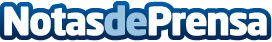 Comienzo de las obras de la nueva Ciudad de la Justicia en SevillaCubas Giralda se hace eco de la noticia lanzada por 20 minutos sobre el comienzo de las obras de la Ciudad de la Justicia en SevillaDatos de contacto:Cubas Giralda954 686 029Nota de prensa publicada en: https://www.notasdeprensa.es/comienzo-de-las-obras-de-la-nueva-ciudad-de-la Categorias: Andalucia Servicios Técnicos Construcción y Materiales http://www.notasdeprensa.es